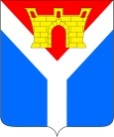 АДМИНИСТРАЦИЯ УСТЬ-ЛАБИНСКОГО ГОРОДСКОГО ПОСЕЛЕНИЯ  УСТЬ-ЛАБИНСКОГО РАЙОНА П О С Т А Н О В Л Е Н И Еот 31.03.2020                                                                                                      № 229город Усть-ЛабинскО внесении изменений в постановление администрации Усть-Лабинского городского поселения Усть-Лабинского района от 7 октября 2020 года №665 «О Совете по противодействию коррупции при главе Усть-Лабинского городского поселения Усть-Лабинского районаВ соответствии с Законом Краснодарского края от 23.07.2009 № 1798-КЗ «О противодействии коррупции в Краснодарском крае», в соответствии со статьёй 31 Устава Усть-Лабинского городского поселения Усть-Лабинского района п о с т а н о в л я ю:1. Внести изменения в постановление администрации Усть-Лабинского городского поселения Усть-Лабинского района от 7 октября 2015 года №665 «О Совете по противодействию коррупции при главе Усть-Лабинского городского поселения Усть-Лабинского района» изложив приложение № 2 в новой редакции согласно приложению к настоящему постановлению.2. Постановление администрации Усть-Лабинского городского поселения Усть-Лабинского района от 12 октября 2017 года № 724 «О внесении изменений в постановление администрации Усть-Лабинского городского поселения Усть-Лабинского района от 7 октября 2015 года № 665 «О Совете по противодействию коррупции при главе Усть-Лабинского городского поселения Усть-Лабинского района признать утратившим силу.3. Отделу по общим и организационным вопросам администрации Усть-Лабинского городского поселения Усть-Лабинского района (Владимирова) разместить настоящее постановление на официальном сайте администрации Усть-Лабинского городского поселения Усть-Лабинского района в сети Интернет.4. Контроль за исполнением настоящего постановления возложить на главу Усть-Лабинского городского поселения Усть-Лабинского района          С.А. Гайнюченко.5. Постановление вступает в силу со дня его подписания.Глава Усть-Лабинского городского поселения Усть-Лабинского района                                                                 С.А. ГайнюченкоПРИЛОЖЕНИЕ к постановлению администрацииУсть-Лабинского городского поселения Усть-Лабинского района31.03.2020 № 229ПРИЛОЖЕНИЕ №2 к постановлению администрацииУсть-Лабинского городского поселения Усть-Лабинского районаот  7 октября 2015 года № 665СоставСовета по противодействию коррупции при главе Усть-Лабинского городского поселения Усть-Лабинского районаГайнюченко Станислав Александрович, глава Усть-Лабинского городского поселения Усть-Лабинского района, председатель Совета;Федосова Оксана Викторовна, начальник юридического отдела администрации Усть-Лабинского городского поселения Усть-Лабинского района, секретарь Совета.Члены Совета:Агибалова Светлана Борисовна, председатель Совета Усть-Лабинского городского поселения Усть-Лабинского района (по согласованию);Артюков Вячеслав Викторович, начальник Отдела МВД России по Усть-Лабинскому району (по согласованию);Баженова Алла Алексеевна, председатель комиссии вопросам социальной политики, здравоохранения, образования,  культуре, спорту, делам молодежи, соблюдения законности (по согласованию);Владимирова Марина Алексеевна, главный специалист отдела по общим и организационным вопросам администрации Усть-Лабинского городского поселения Усть-Лабинского района;Загребельная Ирина Викторовна, директор Усть-Лабинского ГОРПО; Каргина Любовь Александровна, председатель ТОС «Центральный»;Кононова Людмила Вениаминовна, заместитель директора Усть-Лабинского Райпотребсоюза.Заместитель ГлавыУсть-Лабинского городского поселенияУсть-Лабинского района                                                            Л.Н. Вьюркова